$225,000.00BANIK-BOLDUAN1017 3RD AVE WESTMOBRIDGE NWTS 1ST ADDN S 28’ OF LOT 3 & ALL LOT 4 BLOCK 2RECORD #5913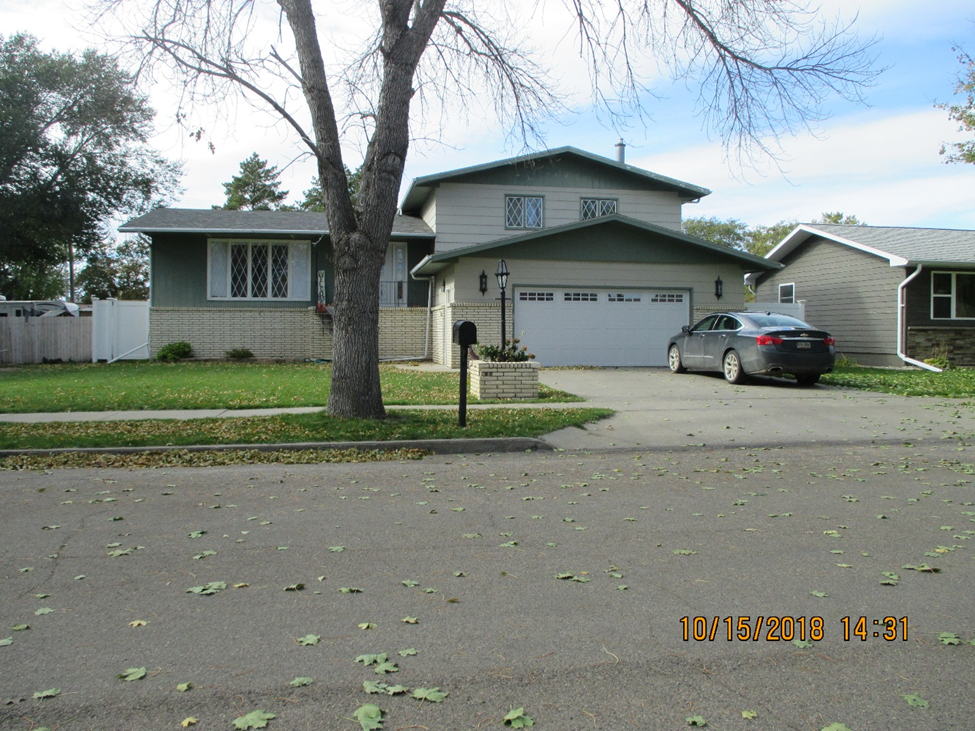 LOT SIZE 68 X 140’                                                             GROUND FLOOR 1214 SQ FTSINGLE FAMILY SPLIT LEVEL                                       TOTAL LIVING AREA 1656 SQ FTAVERAGE QUALITY & CONDITION                            3 BEDROOMS ABOVE 1 BELOWBUILT IN 1978                                                                2 FULL BATHS AND A ½ BATH2014; REMODEL KITCHEN & BATH                            CENTRAL AIR NATURAL GASNEW CABINETS, FLOORING, CABINETS                    BASEMENT TOTALLY FINISHEDCOUNTERTOPS: $40,000                                              ATTACHED GARAGE 702 SQ FTSOLD ON 8/29/18 FOR $225,000                               DETACHED  GARAGE 832 SQ FTASSESSED IN 2018 AT $187,170                                 WOOD DECK 126 SQ FTSOLD IN 2010 FOR $145,000                                       ROOFED PORCH 48 SQ FTASSESSED IN 2012 AT $107,216                                                                                                      RECORD #5913